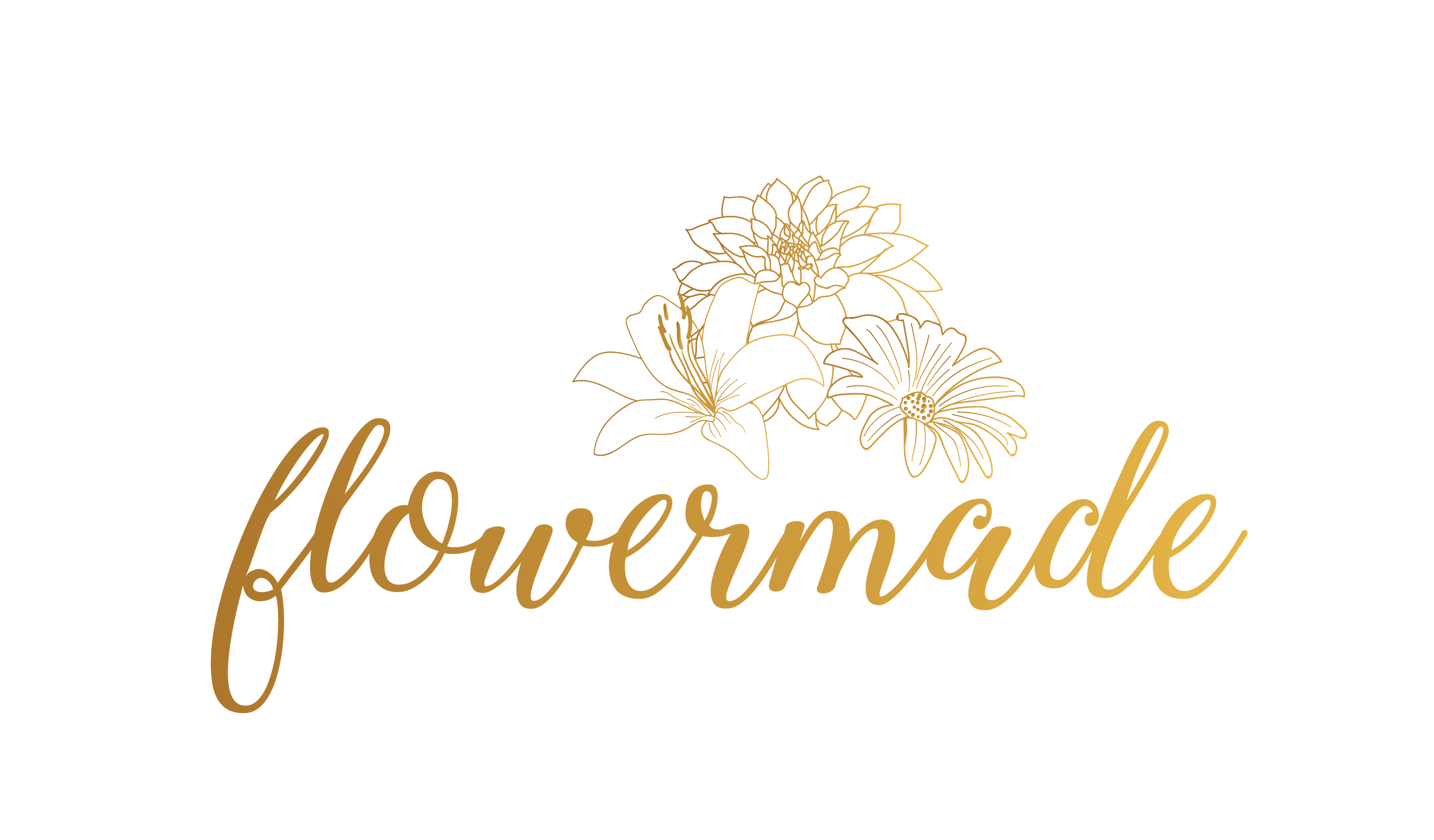 Meno a priezvisko, dátum narodenia, adresa, príp. aj e-mail a telefónne číslo  Zuzana KrihováVištuk11090085Vec: Reklamácia tovaru ............Vážený predávajúci,dňa ......... som si u Vás zakúpil nasledovný výrobok: ............................................, ktorý mi bol doručený dňa ..........V záručnej dobe sa na výrobku prejavila nasledovná vada: ........................................................................................................................................................................................................................................................................Vzhľadom na uvedené si touto cestou uplatňujem reklamáciu vyššie uvedeného výrobku, ktorý Vám súčasne zasielam. Žiadam Vás v zmysle § 622 a nasl. Občianskeho zákonníka o výmenu poškodeného výrobku za nový.S pozdravom,   														___________________  Meno a priezviskoPrílohy: kópia dokladu o kúpe